			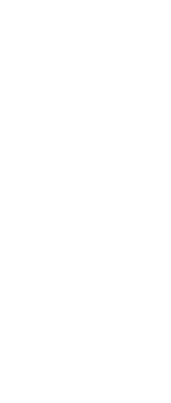 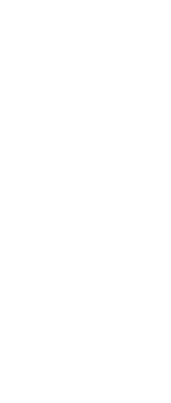 	Dodací údaje	Doprava a platbaVyberte způsob dopravyOsobní odběr Tera.cz České Budějovice	 zdarma DPD osobní odběr po celé ČR	 119 Kč s DPH	PPL osobní odběr po celé ČR	 119 Kč s DPH	DPD dodání na adresu	 119 Kč s DPH	PPL dodání na adresu	 119 Kč s DPHVyberte způsob platby	Dobírkou	 49 Kč s DPH	Platební kartou online	 zdarma	Převodem (platba předem)	 zdarma	Na splátky Essox	 zdarma	Na splátky HomeCredit	ředání údajů společnosti Home Credit a.s. pro potřeby posouzení žádosti o platební metody Home Credit  zdarmaInformace o pVaše poznámkaSouhlasím se zasíláním dotazníku o spokojenosti s vyřízením objednávky Souhlasím s obchodními podmínkami a beru na vědomí zpracování osobních údajůSouhlasím se zasíláním obchodních sdělení (newsletterů s akčními nabídkami) Náš kódNázev produktuDostupnostksCena  bez DPHCena  s DPHCelkem  s DPH	T22030412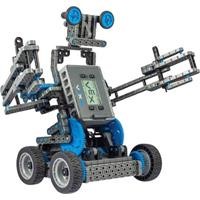 VEX IQ třídní sadaMůžete mít od 3. 1.Zobrazit dostupnost264 000 Kč77 440 Kč154 880 KčxxxCelkem s dopravným bez DPH128 098 KčCelkem bez dopravy s DPH154 880 KčDoprava a platbaDoprava a platba119 KčCELKEM  S DOPRAVNÝM154 999 Kč